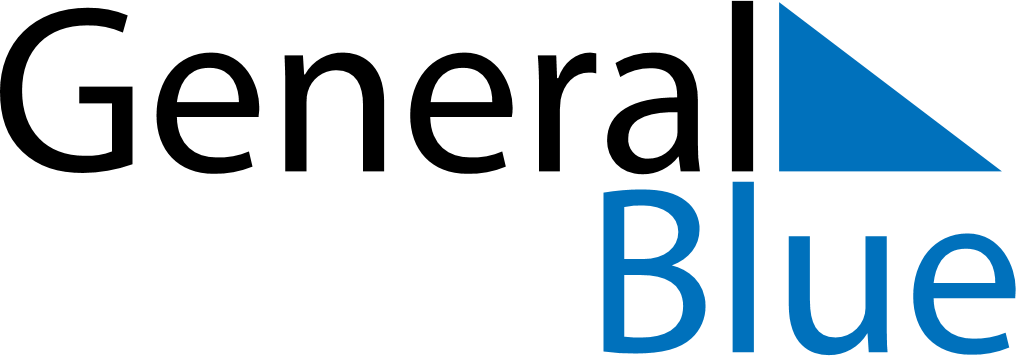 2027 – Q2Somalia  2027 – Q2Somalia  2027 – Q2Somalia  2027 – Q2Somalia  2027 – Q2Somalia  AprilAprilAprilAprilAprilAprilAprilSUNMONTUEWEDTHUFRISAT123456789101112131415161718192021222324252627282930MayMayMayMayMayMayMaySUNMONTUEWEDTHUFRISAT12345678910111213141516171819202122232425262728293031JuneJuneJuneJuneJuneJuneJuneSUNMONTUEWEDTHUFRISAT123456789101112131415161718192021222324252627282930May 1: Labour DayMay 16: Feast of the Sacrifice (Eid al-Adha)Jun 15: Day of AshuraJun 26: Independence of British Somaliland